FORMULAREFormularul – 1 Declarație privind conflictul de interese pentru ofertanţi/ ofertanţi asociaţi/ subcontractanţi/terţi susţinătoriFormularul  – 2	 Formular de ofertă (propunerea financiară) pentru atribuirea  contractuluiFormularul  – 3	 Centralizator de preţuriFormularul – 4	Propunere tehnică pentru atribuirea contractuluiFormularul – 5 Declarație privind sănătatea si securitatea în muncăFORMULARUL nr.1DECLARAȚIE privind conflictul de interesepentru ofertanţi/ ofertanţi asociaţi/ subcontractanţi/terţi susţinătoriSubsemnatul,_______________________________ (nume și prenume), domiciliat (a) in ........ (adresa de domiciliu), identificat (a) cu act de identitate (CI/pasaport), seria .................., nr. ................, eliberat de .............., la data de .................., CNP .........................., reprezentant legal autorizat al______________________________________________(denumirea/numele şi sediul/adresa ofertantului), în calitate de ofertant/ ofertant asociat/ subcontractant /terţ susţinător( după caz), la procedura de atribuire a contractului de achiziţie publică având ca obiect ……………………………………………………. la data de .................. (zi/lună/an), organizată de …………………………, declar pe proprie răspundere, sub sancţiunea excluderii din procedură şi sub sancţiunile aplicate faptei de fals în acte publice, că în calitate de participant la acestă procedură nu ne aflăm într-o situație de conflict de interese în sensul art. 59 și art.60 din Legea nr. 98/2016 privind achizițiile publice, cu modificările și completările ulterioare.-	situația în care ofertantul individual/ofertantul asociat/candidatul/subcontractantul propus/terțul susținător are drept membri în cadrul consiliului de administrație/organului de conducere sau de supervizare și/sau are acționari ori asociați semnificativi persoane care sunt soț/soție, rudă sau afin până la gradul al doilea inclusiv ori care se află în relații comerciale cu persoane cu funcții de decizie în cadrul Autorității/entității contractante sau al furnizorului de servicii de achiziție implicat în procedura de atribuire;-	situația în care ofertantul/candidatul a nominalizat printre principalele persoane desemnate pentru executarea contractului persoane care sunt soț/soție, rudă sau afin până la gradul al doilea inclusiv ori care se află în relații comerciale cu persoane cu funcții de decizie în cadrul Autorității/entității contractante sau al furnizorului de servicii de achiziție implicat în procedura de atribuire.Subsemnatul declar că informaţiile furnizate sunt complete şi corecte în fiecare detaliu şi înţeleg că autoritatea contractantă are dreptul de a solicita, în scopul verificării şi confirmării declaraţiilor, orice documente doveditoare de care dispunem. Inteleg că în cazul în care aceasta declarație nu este conformă cu realitatea sunt pasibil de încălcarea prevederilor legislației penale privind falsul în declarații.Anexat este lista acţionarilor/asociaţilor /membrilor consiliului de administraţie/organ de conducere sau de supervizare / persoane împuternicite din cadrul Universitatii “Dunarea de Jos” din Galati.  Semnătura ofertantului sau a reprezentantului ofertantului                  .....................................................Numele  şi prenumele semnatarului				       ......................................................Capacitate de semnătură                                                                       ......................................................Detalii despre ofertant Numele ofertantului  						        .....................................................Ţara de reşedinţă						        .....................................................Adresa								        .....................................................Adresa de corespondenţă (dacă este diferită)		                     .....................................................Telefon / Fax							        .....................................................Data 							                      ....................................................Lista acţionari/asociaţi /membri în consiliul de administraţie/organ de conducere sau de supervizare / persoane împuternicite din cadrul Universitatii “Dunarea de Jos” din Galati:Semnătura ofertantului sau a reprezentantului ofertantului                  .....................................................Numele  şi prenumele semnatarului				       ......................................................Capacitate de semnătură                                                                       ......................................................Detalii despre ofertant Numele ofertantului  						        .....................................................Ţara de reşedinţă						        .....................................................Adresa								        .....................................................Adresa de corespondenţă (dacă este diferită)		                     .....................................................Telefon / Fax							        .....................................................Data 							                      FORMULARUL nr. 2OFERTANTUL__________________   (denumirea/numele)FORMULAR DE OFERTĂCătre ....................................................................................................                     (denumirea autorității contractante și adresa completă)    Domnilor,    1. Examinând documentația de atribuire, subsemnații, reprezentanți ai ofertantului _______________________________               , (denumirea/numele ofertantului)     ne oferim ca, în conformitate cu prevederile și cerințele cuprinse în documentația mai sus menționată, să prestăm ,,……………………………………………………………………………………….…pentru suma de ________________________ lei, (suma în litere și în cifre)                                                    la care se adaugă taxa pe valoarea adaugată în valoare de ______________________  lei (suma în litere și în cifre)    2. Ne angajăm ca, în cazul în care oferta noastră este stabilită câștigătoare, să începem serviciile și să terminăm prestarea acestora în conformitate cu specificaţiile din caietul de sarcini în _______ (perioada în litere si în cifre).                      3. Ne angajăm să menținem această ofertă valabilă pentru o durată de______________ zile, respectiv până la data de __________________(durata în litere si în cifre)                                                                                                (ziua/luna/anul) și ea va rămâne obligatorie pentru noi și poate fi acceptată oricând înainte de expirarea perioadei de valabilitate.    4. Până la încheierea și semnarea contractului de achiziție publică această ofertă, împreună cu comunicarea transmisă de dumneavoastră, prin care oferta noastră este stabilită câștigătoare, vor constitui un contract angajant între noi.    5. Întelegem că nu sunteți obligați să acceptați oferta cu cel mai scăzut preț sau orice altă ofertă pe care o puteți primi.Data _____/_____/__________________, în calitate de _____________________, legal autorizat sa semnez                        (semnatura)oferta pentru și în numele ____________________________________.                                                       (denumirea/numele ofertantului)FORMULARUL nr. 3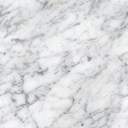 Operator Economic..........................(denumirea)CENTRALIZATOR DE PREŢURI „Servicii de coffee break şi servire masă (prânz si cină), ȋn Mun. Galaţi, în cadrul proiectului „Dezvoltarea și promovarea turismului verde în sectorul dunărean al bazinului Mării Negre (raionul Cahul, Republica Moldova; raionul Reni, Ucraina; județul Galați, România)”,  cod proiect BSB 817”Oferta financiară va fi prezentată, respectându-se prețul maximal.Semnătura ofertantului sau a reprezentantului ofertantului                    .....................................................Numele  şi prenumele semnatarului				        .....................................................Capacitate de semnătura					        .....................................................Detalii despre ofertant Numele ofertantului  						        .....................................................Ţara de reşedinţă					                    .....................................................Adresa								        .....................................................Adresa de corespondenţă (dacă este diferită)			        .....................................................Adresa de e-mail                                                                                    .....................................................Telefon / Fax							        .....................................................Data 						                                 .....................................................FORMULARUL nr.4OFERTANTUL__________________   (denumirea/numele)PROPUNERE TEHNICĂSemnătura ofertantului sau a reprezentantului ofertantului                    .....................................................Numele  şi prenumele semnatarului				        .....................................................Capacitate de semnătura					        .....................................................Detalii despre ofertant Numele ofertantului  						        .....................................................Ţara de reşedinţă					                    .....................................................Adresa								        .....................................................Adresa de corespondenţă (dacă este diferită)			        .....................................................Adresa de e-mail                                                                                    .....................................................Telefon / Fax							        .....................................................Data 							                    ......................................................FORMULARUL nr.5         declaratie privind SĂNATATEA ȘI SECURITATEA ÎN muncĂSubsemnatul, ........................... (nume și prenume), reprezentant împuternicit al ……………………….. (denumirea operatorului economic), declar pe propria răspundere că mă anagajez să prestez ............................. pe parcursul îndeplinirii contractului, în conformitate cu regulile obligatorii referitoare la condițiile de muncă și de protecție a muncii, care sunt în vigoare în România.De asemenea, declar pe propria răspundere că la elaborare ofertei am ținut cont de obligațiile referitoare la condițiile de muncă și de protecție a muncii, și am inclus costul pentru îndeplinirea acestor obligații.Totodată, declar că am luat la cunoştinţă de prevederile art 326 « Falsul în Declaraţii » din Codul Penal referitor la « Declararea necorespunzătoare a adevărului, făcută unui organ sau instituţii de stat ori unei alte unităţi în vederea producerii unei consecinţe juridice, pentru sine sau pentru altul, atunci când, potrivit legii ori împrejurărilor, declaraţia făcuta serveşte pentru producerea acelei consecinţe, se pedepseşte cu închisoare de la 3 luni la 2 ani sau cu amenda »Semnătura ofertantului sau a reprezentantului ofertantului                     .....................................................Numele  şi prenumele semnatarului				        .....................................................Capacitate de semnătura					        .....................................................Detalii despre ofertant Numele ofertantului  						        .....................................................Ţara de reşedinţă					                    .....................................................Adresa								        .....................................................Adresa de corespondenţă (dacă este diferită)			        .....................................................Adresa de e-mail                                                                                    .....................................................Telefon / Fax							        .....................................................Data 							                     .....................................................Nr. Crt.Numele şi PrenumeleFuncţia în cadrul ofertantuluiProf. univ. dr. ing. Puiu - Lucian GEORGESCURectorProf. univ. dr. Nicoleta BĂRBUȚĂ - MIȘUPRORECTOR responsabil cu managementul financiar și strategiile administrativeProf. dr. ing. Elena MEREUȚĂPRORECTOR responsabil cu activitatea didactică și asigurarea calitățiiConf. univ. dr. Ana ȘTEFĂNESCU PRORECTOR responsabil cu managementul resurselor umane și juridicProf. univ. dr. ec. dr. ing. habil. Silvius STANCIUPRORECTOR responsabil cu activitatea de cercetare, dezvoltare, inovare și parteneriatul cu mediul economico-socialConf. dr. ing. Ciprian VLADPRORECTOR responsabil cu strategiile universitare și parteneriatul cu studențiiAsist. univ. dr. Alexandru NECHIFORPRORECTOR responsabil cu strategiile si relatiile institutionaleProf. dr. ing. Eugen-Victor-Cristian RUSUDirector C.S.U.D.Cristian Laurentiu DAVIDDirector Interimar Direcția Generală AdministrativăNeculai SAVADirector Interimar - Directia Economica Ec. Marian DĂNĂILĂDirector Interimar Direcția Achiziții Publice  și Monitorizare ContracteCostică COȘTOIDirector Interimar, Direcția Juridică și Resurse Umane Oana CHICOȘConsilier juridicElena-Marinela OPREAConsilier juridicAndreea ALEXAConsilier juridicAdrian DUMITRAȘCUConsilier juridicMariana BĂLBĂRĂUSef Serviciu Interimar - Serviciul FinanciarAurelia-Daniela MODIGASef Serviciu Interimar - Serviciul Contabilitate Margareta DĂNĂILĂAdministrator financiarLaura Luminița BUCURAdministrator financiarMagdalena MANOILESCU Administrator patrimoniuEc. Mădălina Daniela MIHAIAdministrator patrimoniuCristian MUNTENIȚĂDirector DFCTTNr crtDenumirea serviciuluiValoare estimată totală RON  fără TVAUMCantitatea solicitataU.MPret unitar RON fara TVAPret total RON fara TVA 0123456=4*51Servicii de coffee break pentru 40 persoane/zi x 1 zi, 19 mai 2023733.60serv40se completează de către ofertantse completează de către ofertant2Servicii de servire masa (pranz si cina) pentru 40 persoane x 1 zi, 19 mai 20232935.60serv40se completează de către ofertantse completează de către ofertantTOTAL 3669.20se completează de către ofertantse completează de către ofertantNR.CRT.Cerinţe autoritate contractantăPROPUNERE TEHNICĂ OFERTANTServicii de coffee break Data: 19 mai 2023 (1 zi)Intervale orare: vor fi stabilite si comunicate cu minim 48 de ore înaintea evenimentuluiLocatie: Prestatorul va asigura serviciile de coffee break la sediul propriu, in cadrul a minim 2 săli de conferinta pe care le va pune la dispoziția Achizitorului, cu titlul gratuit, pentru desfasurarea sesiunilor evenimentului, amplasate aproape unele de altele, ȋn cadrul unui complex hotelier, clasificat minim 3 stele, situat la o distanţă de maxim 1 km de sediul Universităţii “Dunărea de Jos” din Galaţi (Str. Domneasca Nr. 47), cu respectarea normelor sanitare și prevederilor legale în vigoare la momentul desfășurării evenimentului.Indeplinirea cerintei esentiale de clasificare a complexului hotelier la minim 3 (trei) stele se va face prin prezentarea copiei, conform cu originalul, a certificatului de clasificare al hotelului propus in oferta.Indeplinirea cerintei esentiale privind amplasarea complexului hotelier in care se vor asigura salile de conferinta si serviciile de coffee break in raza a maxim 1 km fata de sediul Universităţii “Dunărea de Jos” din Galaţi pe sensul Galati, cladirea ce face obiectul contractului - Str. Domneasca nr. 47, calculata pe ruta auto, se va face prin utilizarea site-ului sau aplicatiei Google Maps (https://www.google.com/maps ) si prezentarea traseului rutier (auto) in  format fizic A4 (print screen).Număr participanti: 40 persoaneNumar servicii: 1 serviciu de coffee break / persoana Tip servire: bufet tip cocktailLogistica solicitata / zi:- amenajare 2 zone de buffet cu mese si fete de masa;- mese cocktail – minim 10 buc. şi feţe de masă;- platouri inox/sticlă/porţelan şi cleşti inox;- espresoare electrice – minim 2 buc.;- dispensere din inox pentru bauturi calde (ceai) – minim 2 buc.;- farfurii gustari, desert si fructe- din porţelan;- tacâmuri din inox;- pahare din sticlă;	- cesti cafea si cani ceai din portelan; - spatule, servetele si alte consumabile;- personal calificat.Meniu coffee break solicitat / persoana:- cafea espresso si cappuccino - nelimitat;- ceai (minim 4 sortimente) - nelimitat;- zahăr alb/brun, îndulcitor, lapte condensat, lămâie feliată, miere de albine – nelimitat;- apă minerală carbogazoasă, 1 sticla x 330 ml/sticla;- apă minerală plată, 1 sticla x 330 ml/sticla;- bauturi racoritoare (fara continut de zahar sau alti indulcitori sau aromatizate), 300 ml;- nectaruri din fructe, 300 ml;- produse de patiserie sarata si dulce, 200 g (minim 6 sortimente);- produse de cofetarie (mini-prajituri asortate), 150 g (minim 6 sortimente);- fructe, 300 g (minim 4 sortimente);- minisandwich-uri cu branzeturi, carne de curcan, vita, somon, ton, legume, 350 g (minim 12 sortimente)Servicii de servire masa – pranz si cinaData: 19 mai 2023 (1 zi)Numar participanti: 40 persoaneLocatie de servire a meselor: Prestatorul va asigura serviciile de servire masa (pranz si cina) la sediul propriu, in cadrul unui restaurant clasificat 3 stele cu capacitate minima de 40 locuri din cadrul hotelului in care se vor asigura serviciile de coffee break pentru invitatii la eveniment si salile de conferinta puse la dispozitie cu titlu gratuit, aflat la o distanta de maxim 1 km fata de sediul Universitatii „Dunarea de Jos” din Galati, Str. Domneasca nr. 47.Indeplinirea cerintei esentiale privind clasificarea restaurantului la 3 stele se va face prin prezentarea copiei, conform cu originalul, a certificatului de clasificare, insotit de fisa anexa privind clasificarea unitatii de alimentatie.Indeplinirea cerintei esentiale privind amplasarea restaurantului in raza a maxim 1 km fata de sediul Universităţii “Dunărea de Jos” din Galaţi pe sensul Galati, cladirea ce face obiectul contractului -  Str. Domneasca nr. 47, calculata pe ruta auto, se va face prin utilizarea site-ului sau aplicatiei Google Maps (https://www.google.com/maps ) si prezentarea traseului rutier (auto) in  format fizic A4 (print screen). Servicii de servire masa de pranzTip servire: bufet suedez cu locuri la meseLogistica solicitata:- amenajare minim 2 zone de buffet cu mese si fete de masa;- mese cocktail – minim 10 buc. şi feţe de masă;- mese rotunde cu fete de masa şi scaune pentru toti invitatii;- platouri inox / sticla/ portelan si clesti inox;- chafing dish-uri pentru expunerea si mentinerea preparatelor calde – minim 12 buc.;- farfurii gustare, fel de baza, desert si fructe din portelan;- tacamuri din inox;- pahare din sticla;- cesti cafea din portelan;- espresoare electrice – minim 6 buc.;- dispensere din inox pentru bauturi calde (ceai) – minim 6 buc.;- spatule, servetele si alte consumabile;- personal calificat.Structura meniu pranz solicitata / persoana (cantitati finite, dupa procesarea termica a materiilor prime):- asortiment de aperitive, gustari calde si reci, pe baza de branzeturi, carne si peste, 250 g - asortiment de preparate vegetariene, 150 g - bar de salate aperitiv, 200 g - preparate de baza calde din carne de pasare, porc, vita si peste, 250 g- garnituri, 250 g - deserturi, 200 g - fructe, 250 g - paine, 100 g- apa minerala carbogazoasa si plata, 500 ml + 500 ml	- bauturi racoritoare, nectaruri din fructe si fresh-uri din fructe, 500 ml- cafea espresso si cappuccino, 150 ml- ceai (minim 4 sortimente), nelimitatMeniu solicitat pentru pranz: Servicii de servire masa cinaTip servire: set-menu cu locuri la meseLogistica solicitata:- mese rotunde cu fete de masa şi scaune pentru toti invitatii;- farfurii antre cald, main course si desert din portelan;- tacamuri din inox;- pahare din sticla;- cesti cafea si ceai din portelan;- servetele si alte consumabile- personal calificatStructura meniu cina solicitata / persoana (cantitati finite, dupa procesarea termica a materiilor prime):- antre cald, 500 g- fel de baza din carne cu garnitura si sos, 450 g- desert, 200 g- apa minerala carbogazoasa/plata, sticla 750 ml- limonada, 300 ml- fresh-uri din fructe, 300 ml- cafea espresso si cappuccino, nelimitat- ceaiuri (minim 4 sortimente), nelimitatLa cerere se vor asigura si meniuri vegetariene.Meniu solicitat pentru cina:Cerinte esentiale de sanatate, de asigurare a calitatii si sigurantei serviciilor si de protectie a mediului: Ofertantul trebuie să deţină Certificat pentru atestarea conformitatii cu normele de Igiena si Sanatate Publica, valabil la data limită de depunere a ofertei (se va prezenta copia conform cu originalul), pentru locatiile propuse in oferta.Ofertantul trebuie să deţină Autorizaţie Sanitară Veterinară şi pentru Siguranţa Alimentelor, valabilă la data limită de depunere a ofertei (se va prezenta copia conform cu originalul), pentru locatiile propuse in oferta.Ofertantul va face dovada respectării măsurilor de Igienă şi Siguranţă a Alimentelor, respectiv a aplicării procedurilor permanente bazate pe principiile HACCP, cf. HG 924/ 2005 (se va prezenta copia conform cu originalul a certificatului, valabil la data limită de depunere a ofertei, care atestă implementarea Sistemului de Management al Siguranţei Alimentului).În contextul Dezvoltării Durabile, protecţia mediului a devenit parte integrantă a managementului organizaţiilor. Astfel, in contextul Consumului şi Producţiei Durabile, a Planului de acţiune pentru Politica Industrială Durabilă al UE, operatorii economici trebuie să îşi îmbunătăţească continuu performanţa de mediu si sa aiba un impact pozitiv asupra mediului prin optimizarea proceselor de producţie, reducerea impactului asupra mediului şi utilizarea eficientă a resurselor. In acest sens, ofertantul va face dovada implementarii unui sistem de management de mediu operațional conform cerinţelor standardului ISO/EN 14001:2015 (se va prezenta copia conform cu originalul a certificatului, valabil la data limită de depunere a ofertei, care atestă implementarea Sistemului de Management al Mediului)Ofertantul va face dovada înregistrarii în baza de date a Sistemului de Garanție-Returnare (SGR), conform Hotărârii de Guvern nr. 1074/2021 (se va prezenta copia conform cu originalul a confirmarii inregistrarii in baza de date SGR)Achizitorul solicita ca executarea contractului sa fie efectuata la sediul propriu al prestatorului identificat in oferta. Nu se accepta inlocuirea prestatorului identificat in oferta sau afilierea cu o alta entitate juridica sau subcontractarea serviciilor de la alte entitati juridice.MODALITATEA DE PLATĂAchizitorul va face plata serviciilor realizate de către contractant după recepţionarea facturii şi a documentele justificative pentru serviciile efectiv prestate și confirmate. Menţionăm că documentele justificative aferente unei facturi se vor depune la sediul Achizitorului în format hârtie.Prestarea serviciilor se consideră finalizată, după semnarea procesului verbal de ambele părți, fără obiecțiuni, și prezentarea documentelor justificative de contractant, achizitorului. Plata se va face în termen de maxim 30 de zile de la recepţia şi înregistrarea facturii în original de către contractant, la sediul achizitorului, însoţită de dovada prestării serviciilor..Documentele justificative care trebuie să însoţească factura:liste de prezență semnate de fiecare participant;alte documente relevante.CRITERIUL DE ATRIBUIRE  Autoritatea/entitatea contractantă atribuie contractul de servicii ofertantului care ȋndeplineşte toate criteriile şi cerinţele solicitate în cadrul documentaţei şi a depus oferta cea mai avantajoasă din punct de vedere economic, pe baza criteriului de atribuire preţul cel mai scăzut, conform prevederilor art. 187 (3^1) (d) din LEGE Nr. 98/2016 din 19 mai 2016 privind achiziţiile publice. În urma analizei făcute pe procedură, s-a constatat că în cadrul documentatiei au fost definite explicit atât clauzele contractuale cât și caracteristicile tehnice minime obligatorii ale produselor, drept pentru care se dorește doar punctarea prețului. Evaluarea ofertelor, respectiv a propunerilor financiare prezentate de ofertanţi, se va realiza prin luarea în considerare a preţului total (fără TVA), pe fiecare lot în parte, înscris în formularul de ofertă. VALABILITATEA OFERTEIOferta va fi valabilă pe o perioadă de minim 30 de zile de la data limită pentru depunerea ofertelor comunicată de Autoritatea contractantă în Invitația de participare.Se completează de către ofertant